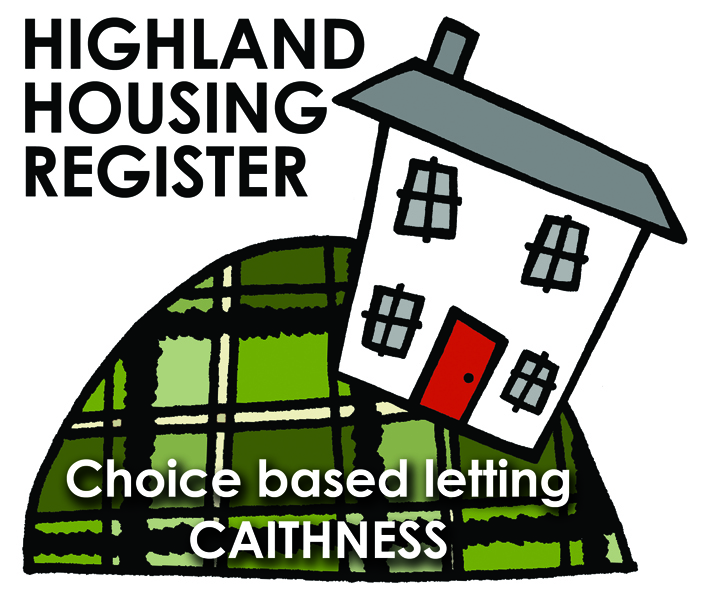 Pentland Housing Association Ltd34 Telford Street, Wick, KW1 5EQ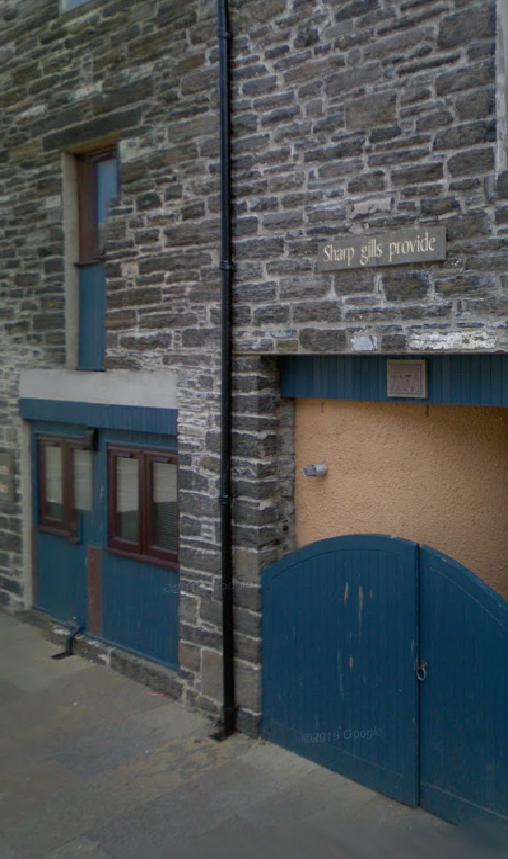 FULL DESCRIPTIONPentland Housing Association Ltd has a three bedroom terraced house in Wick, just a short walk from the town centre and other amenities.   Accommodation comprises living room, kitchen/diner, three bedrooms, WC and a bathroom.  The property benefits from gas central heating.  WHO CAN BID:HOW TO BID:All bids must be in by the above closing date.  To register interest in this property, fill out the registered interest form.  This can be found at any of the offices or your local service point, and return to any of the following services:USEFUL LINKS:Local information: https://www.streetcheck.co.uk/postcode/kw148aeGoogle maps: https://maps.google.co.uk/maps?output=classic&dg=brwCouncil tax bands: http://www.highland.gov.uk/info/701/council_tax/523/council_tax/3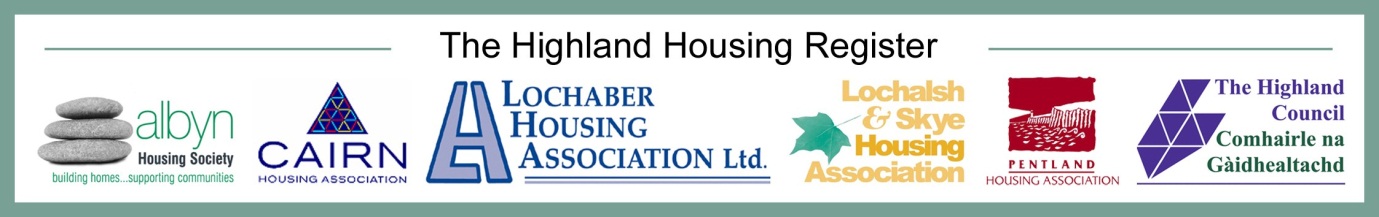 LETTING INFORMATION	CLOSING DATE: 28 January 2020RENT: 	£396.49 per calendar month	£91.50 per weekCOUNCIL TAX BAND: BDATE ADVERTISED: 21 January 2020LETTING INFORMATION	CLOSING DATE: 28 January 2020RENT: 	£396.49 per calendar month	£91.50 per weekCOUNCIL TAX BAND: BDATE ADVERTISED: 21 January 2020LETTING INFORMATION	CLOSING DATE: 28 January 2020RENT: 	£396.49 per calendar month	£91.50 per weekCOUNCIL TAX BAND: BDATE ADVERTISED: 21 January 2020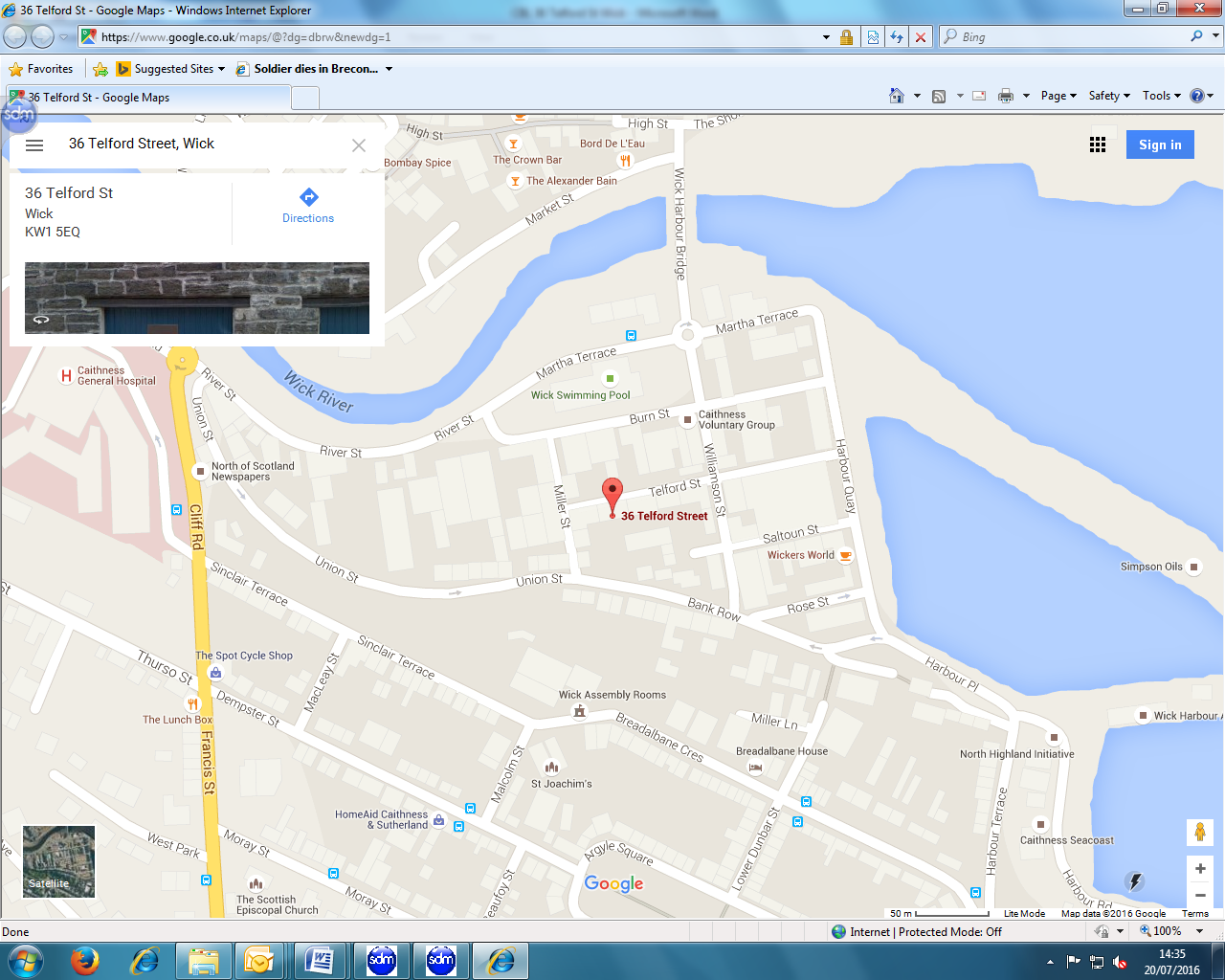 KEY FEATURESRent £396.49 pcmRent £396.49 pcm3 Bed, Terraced House3 Bed, Terraced HouseEPC Rating CEPC Rating CGas HeatingGas HeatingCouple/parent with 2, 3 or more childrenTransfer applicants looking to downsize or upsizeHomeless clients with a 2 or 3 bed needcbl@pentlandhousing.co.ukThurso Service PointWick Service PointPentland Housing Association LtdCAB ThursoCAB Wick